DEVELOP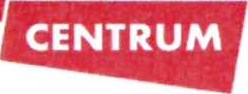 SMLOUVA O NÁJMU A POSKYTOVÁNÍ SLUŽEBTISKOVÁ ŘEŠENÍ / IT SERVISčíslo(smlouva o nájmu věci a smlouva o poskytování služeb)Ill. PŘEDMĚT SMLOUVYTouto smlouvou dodavatel a odběratel sjednává nájem a poskytování služeb v rozsahu a za podmínek stanovených ve smlouvě.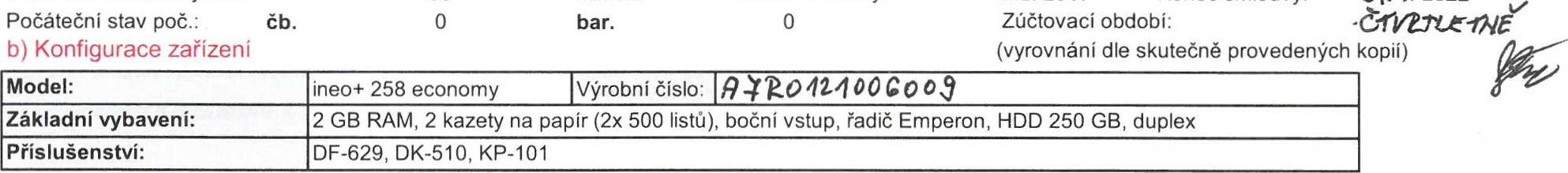 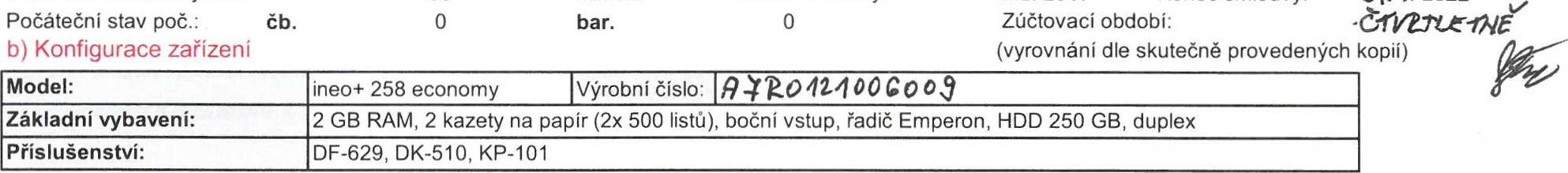 Smluvní strany se dohodly, že dodavatel bude poskytovat servisní služby a dodávky spotřebního materiálu pro zařízení uvedené v odst. Ill. Předmět smlouvy b) Konfigurace zařízení.Níže uvedená doba reakce a dostupnost servisu platí pro servisní služby tiskových zařízení. V případě, že je součástí dodávky SW řešení, platí pro servisní služby SW řešení smluvní podmínky uvedené v samostatné příloze této smlouvy.Základní doba rekace:	             16 prac. hodin	  Dostupnost servisu:	      Po-Čt	07:00 – 16:00 hod. 
Komfort služby (za příplatek):    není ujednáno	                                                   Pá            07:00 - 14:00 hod.IV. PLATEBNÍ PODMÍNKY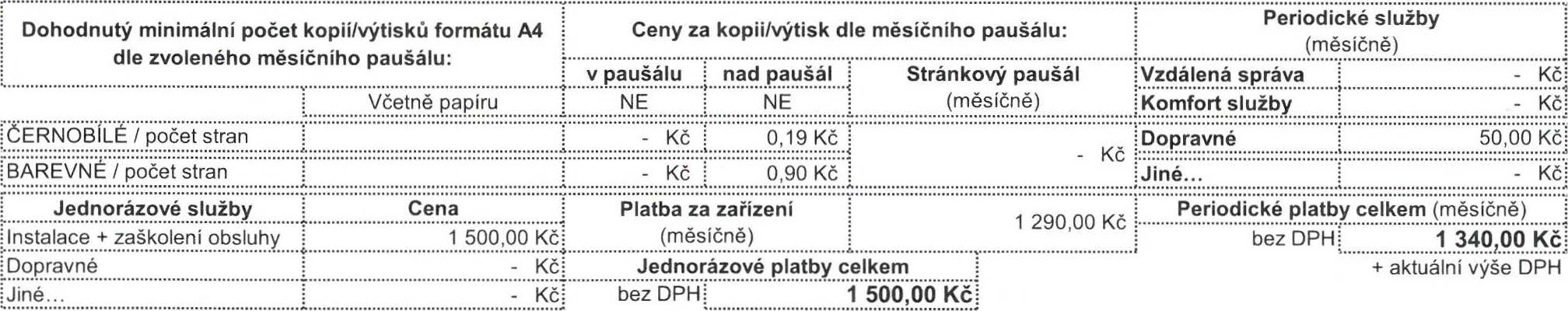 + aktuální výše DPH(cena za periodické platby celkem je uvedena včetně ceny za periodické služby zvolené odběratelem, mimo ceny za 
služby jednorázové)Způsob platby:	Platba bankovním převodem 	Splatnost faktury:	14	dní/ů ode dne jejího vystavení (není-li uvedeno jinak) 
Všechny uvedené ceny v této smlouvě jsou bez DPH, není-li uvedeno jinak. Odběratel je povinen zaplatit k cenám rovněž DPH v aktuální sazbě.V. MÍSTO UMÍSTÉNÍ / ODPOVĚDNÁ KONTAKTNÍ OSOBAMísto instalace:	Kancelář pro umění	Patro / místnost:	přízemí, chodba 
Za poskytnuti údajů o technických podmínkách instalace a provozu zařízení za odběratele odpovídá:Odpovědná osoba:	XXX XXX	Telefon:	+ 420 XXX XXX XXX 	E-mail:	XXX@XXX.comVl. ZÁVĚREČNÉ PROHLÁŠENÍ A PODPISYPráva a povinnosti stran se řídí touto smlouvou, k ní připojenými obchodními podmínkami a dalšími přílohami, na které se smlouva nebo obchodní podmínky odvolávají. Strany prohlašují, že se seznámily se smlouvou, obchodními podmínkami a dalšími přílohami, ke kterým nemají žádné výhrady a na důkaz jejich akceptace připojují osoby oprávněné za strany jednat své vlastnoruční podpisy.Návrh smlouvy podán v: Ostravě	dne:	17. 1. 2017	přijat v: Hlučíně	dne:	18. 1. 2017________________________________________________                                                                                                      ________________________________________________
                      Mgr. Marek Pokorný, ředitel                                                                                                                                                                          Marcel Sýkora, jednatel
             PLATO Ostrava, příspěvková organizace                                                                                                                                                               DEVELOP centrum s.r.o.Obchodní podmínky SMLOUVA O NÁJMU A POSKYTOVÁNÍ SLUŽEB1. Obecná ustanoveníI.1 Tyto obchodni podmínky (dále jen OPO) upravuji smluvní vztahy mezi obchodní společnosti DEVELOP centrum s.r.o. se sidlem Ostravská 1810/81a, 748 OI Hlučín, IČ 26840472 (dále jen ”dodavatel") a odběratelem ze SMLOUVY O NÁJMU A POSKYTOVÁNÍ SLUŽEB (dále jen "smlouva"), ke které jsou připojeny.12 Práva a povinnosti stran při plněni závazků vzniklých ze smlouvy se řidi obsahem smlouvy, OP a dalšich příloh a dokumentů, na které se smlouva nebo OP odvolávaji,1,3 Strany prohlašuji, že OP v tomto zněni obdržely a s těmito se seznámily před podpisem smlouvy.Práva a povinnosti dodavateleZařizeni je po celou dobu trváni smlouvy vlastnictvím dodavatele.Dodavatel se zavazuje, že odběrateli předá poskytované zařízeni s příslušenstvím, softwarové aplikace či řešeni včetně dohodnuté implementace (dále jen předmět smlouvy) do užíváni v řádném stavu. Při předáni předmětu smlouvy odběrateli dodavatel sepíše protokol o instalaci a zaškolení, ve kterém se mimo jiné uvede identifikace předmětu smlouvy (výrobnim číslem, licenčnim čislem apod.) a připadně počátečni stav jeho počitadel.Dodavatel si vyhrazuje právo na změnu ujednaného termínu předáni předmětu smlouvy jeho prodlouženim z důvodu nedostupnosti zboží či kapacit. V takovém případě neni dodavatel v prodlení se plněním svého závazkuUžívací práva k software jsou stanovena ve Standardních licenčních podminkách dodavatele a v případě dodání software jsou přílohou smlouvy.Dodavatel se zavazuje zajistit fungováni předmětu smlouvy a poskytovat pro odběratele služby specifikované ve smlouvě, zejména údržbu a opravy předmětu smlouvy včetně dodávky náhradních dílů a dodávky spotřebního materiálu v rozsahu odpovídajicim počtu výtisků dohodnutému ve smlouvě nebo uhrazených při vyrovnání. Předmětem smlouvy není poskytováni rozmnožovacích služeb ve smyslu Autorského zákona.26 Dodavatel je oprávněn určit terminy dodávek materiálu odběrateli v závislosti na dohodnutém minimálním počtu výtisků uvedeném ve smlouvě a s ohledem na minimální manipulačni množství (např. u papiru A4 je 2500 listů). Na dodávky materiálu se nevztahuji doby reakce a dostupnost servisu specifikované ve smlouvě.2.7 Dodavatel má právo odmítnout provedeni servisních výkonů, jestliže umisténi zařizeni specifikované v předmětu smlouvy provedeni těchto výkonů znemožňuje.2.8 Dodavatel neodpovidá za škodu ani ušlý zisk, která odběrateli nebo jeho právnímu nástupci vznikla zejména působením vyšši moci, zvýšenim provozních nákladů, přerušením provozu, ztrátou výkonu zařizeni specifikovaném v předmětu smlouvy a dalších podobných příčin, které dodavatel nezavinil. Odběratel neni oprávněn požadovat od dodavatele ani náhradu spotřebního materiálu včetně papíru.2.9 Dodavatel poskytuje odběrateli záruku na předmět smlouvy v souladu se zákonnými záručními podminkami, není-li ve smlouvě dohodnuto jinak.Práva a povinnosti odběrateleOdběratel se zavazuje a odpovídá plně za zajištěni odpovidajicich prostor k provozu předmětu smlouvy. Před instalaci předmětu smlouvy je odběratel povinen na svůj náklad zařidit úpravy nutné pro správné zapojení a provoz předmětu smlouvy (např. elektrické a telefaxové zásuvky) v souladu s platnými CSN a technickými podminkami dodavatele. Škody vzniklé nesplněnim této povinnosti jdou plně k tiži odbératele.Odběratel se zavazuje převzít předmět smlouvy od dodavatele na smluveném mistě a ve smluveném terminu. Zjevnou porušenost nebo neúplnost dodaného předmětu smlouvy je odběratel povinen ihned po jeho převzeti oznámit písemně dodavateli (vyznačit do dodacího listu, sepsat o ní zápis s pracovníkem přepravce), jinak je dodávka považována za bezvadnou. Samotné fyzické převzeti předmětu smlouvy odběratelem má stejné účinky jako sepsáni takového protokolu. Převzetím předmětu smlouvy přecházi na odběratele odpovědnost za škody vzniklé na předmětu smlouvy vč. porušeni autorských práv k software a v připadě jejich vzniku je povinen uhradit vzniklou škodu dodavateli a dalším poškozeným.Odběratel se zavazuje užívat předmět smlouvy jako řádný hospodář v souladu s návodem k obsluze, s nimž byl seznámen a provádět obslužné činnosti v něm specifikované (např. výměna tonerů). Odběratel neni oprávněn předmět smlouvy prodat, zastavit, pronajmout či Jinak předat do užíváni třeti osobě bez předchoziho písemného souhlasu dodavatele. Zároveň neni odběratel oprávněn provádět žádné úpravy na předmětu smlouvy bez předchoziho pisemného souhlasu dodavatele.Odběratel se zavazuje předem pisemné dodavatele upozornit na změnu v umístěni zařizeni specifikovaného v předmětu smlouvy. Případné náklady spojené se změnou stanoviště a novou instalaci hradí odběratel. Dojde-li k závadám při přemístěni bez technického zajištění (součinnosti) pracovnika dodavatele, Jdou náklady na odstraněni těchto závad k tíži odběratele.Odběratel se zavazuje při provozu zařizeni specifikovaném v předmětu smlouvy použivat výhradně dodavatelem poskytnuté spotřebni materiály (např. tonery, fotoválce, apod.) a dodavatelem poskytnutý nebo doporučený papir. Dodavatelem poskytnutý spotřebni materiál, případně papír je odběratel oprávněn použivat pouze na zařizeni, na které se vztahuje tato smlouva. Použitím spotřebního materiálu v zařízeni přechází jeho vlastnictvi na odběratele. Odběratel se zavazuje zajistit plněni povinnosti vyplývajících ze zákona č, 18512001 Sb. o odpadech a o změně některých zákonů, ve zněni pozdějších předpisů, pokud neni ve smlouvě výslovně dohodnuta služba zpětného odběru použitých materiálů. Materiál dodaný a dosud nepoužitý nad rámec smluveného množství je až do jeho zaplaceni nebo vrácení majetkem dodavatele a podléhá vyúčtováni dále specifikovaném v části Cena a platebni podminky těchto OP. Dodávky spotřebního materiálu pro finišovaci zařízeni (např. sponky, lepidlo) jsou nad rámec uzavřené smlouvy a nejsou zahrnuty v ceně uvedené na smlouvě, pokud neni ve smlouvě uvedeno jinak. Tento spotřební materiál je nutno objednat zvlášť a bude fakturován v cenách dle platného ceníku dodavatele. 3.6 Odběratel se zavazuje umožnit pracovníkům dodavatele v rámci pracovni doby specifikované ve smlouvě přistup k zařízení specifikovaném v předmětu smlouvy za účelem servisnich zásahů a ovéřeni jeho technického stavu.Poskytnuti služeb nebo zboží, které nejsou předmětem této smlouvy nebo jsou nad rámec této smlouvy (např. provedeni servisních praci mimo dobu uvedenou ve smlouvě), se zavazuje odběratel dohodnout s dodavatelem předem a uhradit jejich cenu dle platného ceníku dodavatele.Převzetim předmětu smlouvy se Odběratel stává odpovědným za škody vzniklé na předmětu smlouvy,krádeži předmětu smlouvy nebo jeho části,neodborným zacházením (v rozporu s návodem k obsluze),použiváním jiného než dodavatelem poskytnutého spotřebniho materiálu - používánim jiného než originálniho nebo doporučeného papíru nebo médií, - živelnou pohromou.způsobené třeti osobou, které odběratel umožnil přistup k předmětu smlouvy.Veškeré náklady spojené s odstraněním takto vzniklých škod jdou k tíži Odběratele, přičemž důsledky škodné události nezbavuji odběratele povinnosti hradit ujednané platby. Odběratel se může zprostit této odpovědnosti pouze pokud pojišťovna uhradi vzniklou škodu Dodavateli na základě jím uzavřeného pojištěni. Odběratel se zavazuje zabezpečit předmět smlouvy proti odcizeni a zničeni. Odběratel odpovídá objektivně za škody způsobené ztrátou, zničením a poškozenim předmětu smlouvy v důsledku prováděni vlastni činnosti bez ohledu na zaviněni. Dodavatel je oprávněn kdykoli při zjevném poškozeni předmětu smlouvy, sniženi jeho užitných vlastnosti nad rámec obvyklého provozniho opotřebení zejména v důsledku nesprávné obsluhy, materiálů nedodaných dodavatelem, vnějšiho násili apod., požadovat náhradu nákladů na uvedeni předmětu smlouvy do náležitého bezvadného stavu.Odběratel odpovidá za škody na svěřeném zařizeni v majetku odběratele poskytnutém za účelem plněni smlouvy (např. modemy vč. SIM karet, čtečky apod.). Po skončení smlouvy je odběratel povinen vrátit předmět smlouvy ve stavu, v jakém jej převzal s přihlédnutim k obvyklému opotřebeni,Obě smtuvni strany se dohodly, že objednávky může odběratel zadávat telefonicky na servisni lince +420 724 011 088 nebo písemné na e-mail: servis@develop-centrum.cz.Odběratel se zavazuje, předat dodavateli stavy počitadel zařizeni pro potřeby vyrovnáni a to e-mailem na e-mail: info@develop-centrum.cz připadně automaticky ze zařizeni na e-mail: pocitadla@develop-centrum.cz.4. Cena a platební podmínkyCena4.1.1 Odběratel se zavazuje zaplatit za poskytnuté služby (včetně služeb jednorázových) uvedené ve smlouvě dohodnuté smluvní ceny. Odběratel se zavazuje zaplatit i za veškeré služby stanovené ve smlouvě, které bude čerpat i po uplynuti doby trváni smlouvy.4,12 Dodavatel je oprávněn účtovat k ceně právními předpisy stanovené poplatky (např. poplatek za recyklaci elektrotechnického odpadu, autorský poplatek) a daně. Dodavatel je následné povinen zajistit těmito předpisy stanovené povinnosti (např. recyklaci elektrotechnického odpadu).4.1.3 Dodavatel a odběratel se dohodli, že dodavatel je každoročně oprávněn jednostranně bez dohody stran upravit výši ujednaných cen o procento odpovidajici kladnému procentu míry inflace vyjádřené přírůstkem průměrného ročního indexu spotřebitelských cen vyhlášené Českým statistickým úřadem za předchozí kalendářni rok, a to vždy s účinnosti od prvniho měsíce následujiciho po mésici, v němž bude takové vyhlášeni oficiálně učiněno. Ceny zvýšené z důvodu inflace se považuji ža ujednané ceny.4.I.4 Dodavatel a odběratel se dohodli, že dodavatel je oprávněn zvýšit cenu dodávky papiru na základě vývoje trhu s kancelářským papirem, přičemž je povinen odběratele upozornit dopisem v předstihu alespoň 1 mésice před splatnosti dalši již upravené platby dle smlouvy. V této lhůtě je odběratel oprávněn odmitnout dodávky papiru doporučeným dopisem a dodávka papíru konči dnem, od kterého měla nastat změna ceny, Od tohoto dne plati za jinak nezměněných podmínek cena výtisku ponižena o cenu dodávky papiru. Dodavatel vystavi a zašle odběrateli nový splátkový kalendář, je-li součásti smlouvy. Dodavatel může změnit ceny i z jiných, než ve smlouvě specifikovaných důvodů, a v tomto případě je povinen odběratele upozornit doporučeným dopisem v předstihu alespoň I měsíce před splatnosti další již upravené platby dle smlouvy a odběratel je oprávněn smlouvu do terminu splatnosti další již upravené platby dle smlouvy doporučeným dopisem vypovědět a smlouva konči dnem, od kterého měla nastat změna ceny. Pokud odběratel smlouvu nevypoví, má se za t0i že změnu ceny akceptuje.42 Platba4.2.1 Strany se dohodly, že minimálni počet výtisků provedený odběratelem za měsíc, bude činit počet uvedený ve smlouvě. Poplatek v této výši je minimálním mésíčnim poplatkem, který se zavazuje odběratel zaplatit i v připadé nenaplnéni minimálního počtu výtisků.
4.2.2 Zúčtovacím obdobím se rozumí kalendářni čtvrtletí, není-li ve smlouvě dohodnuto jinak. Ke konci tohoto obdobi má dodavatel právo vyúčtovat odběrateli částku, odpovídající rozdílu mezi skutečně zhotoveným počtem výtisků a smluvním objemem výtisků za zúčtovací obdobi samostatným daňovým dokladem. Podkladem pro stanoveni rozdílu je odečet stavu počitadel na zařízeni ke konci zúčtovaciho období. Odběratel je povinen nahlásit dodavateli stanovenou formou stavy počitadel na zařizeni v terminech stanovených ve smlouvě. Za datum uskutečněni zdanitelného plnění je stanoveno datum posledního dne daného období, kterého se vyúčtováni týká. Vystaveni příslušné faktury/daňového dokladu je učiněno nejpozději do 15. kalendářních dnů, následujících po tomto období. Pro připad ukončeni smlouvy může být tato částka vyúčtována společně s poplatkem za poslední období. Spotřebu dodaného materiálu nad rámec vyúčtovaných výtisků dle stavu počitadel na zařízeni je dodavatel oprávněn kdykoliv v průběhu smlouvy nebo po jejim skončeni odděleně vyúčtovat za ceny dle platného ceníku.4.2.3 Formáty větší než A4 se počítají jako dva výtisky A4, formáty menší než A4 se počítají jako jeden výtiSk A4. Oboustranný výtisk se počítá jako dva jednostranné výtisky stejného formátu. Průjezdem se rozumí jednostranný výtisk bez ohledu na jeho formát (vyjma nastaveni zařízení v režimu dlouhý formát). Do počtu skutečně provedených výtisků se pro účely zúčtováni nezapočítávaji Řv. záseky papíru dle počitadla, pokud je zařízeni takovýmto počitadlem vybaveno a výtisky zhotovené při opravě zařízeni servisnim technikem dodavatele.4.2.4 V případě neposkytnuti aktuálního stavu počítadla ze strany odběratele je dodavatel oprávněn realizovat smluvni vyrovnáni za dané období na základě průměrných přírůstků výtisků za uplynulá zúčtovaci období. Případné rozdíly nemohou být ze strany odběratele předmětem reklamace.4.3 Platební podminky4.3.1 Odběratel je povinen hradit dohodnuté platby včas a v plné výši. Terminy jednotlivých plateb jsou stanoveny v daňovém dokladu - splátkovém kalendáři nebo ve faktuře. Odběratel je povinen poukazovat splátky a jiné platby tak, aby v den splatnosti byly k dispozici na účtu dodavatele. Bankovní spojení je uvedeno ve smlouvě. Odběratel je povinen platby identifikovat variabilním symbolem, který je uveden ve splátkovém kalendáři nebo ve faktuře. Odběratel neni oprávněn platby pozastavovat, snižovat či započitávat. Neurčí-li odběratel při plněni, na který dluh plní, má dodavatel právo určit dluh, na který se plněni započte.4.32 Splatnost faktury je stanovena na 14 dní od data jejího vystaveni, pokud není ve smlouvě dohodnuto jinak.4.3.3 Při uzavřeni smlouvy s ujednánim o inkase plateb přimo z účtu odbératele, je odběratel povinen povolit na tomto účtu inkaso ve výši peněžité záruky (kauce), min, dvou mésičních splátek nebo jedné čtvrtletní. Odběratel je povinen zajistit dostatek prostředků na úhradu plateb inkasem v den jejich splatnosti. Porušeni této povinnosti se posuzuje jako prodleni v platbě splátky. V připadě existence splatných pohledávek (včetně jejich přislušenstvi) dodavatele vůči odběrateli je dodavatel oprávněn provést inkaso těchto závazků. Dodavatel není oprávněn inkasovat platby před datem jejich splatnosti.Prodleni a jeho důsledky4,4.1 Prodleni s úhradou plateb podle této smlouvy se považuje za závažné porušeni smluvních podminek.4.42 Odběratel je povinen neodkladně dodavateli oznámit každou skutečnost, která by mohla ohrozit jeho schopnost plnit závazky z této smlouvy (insolvenční řízeni, konkurs, vyrovnáni, likvidace atd.).4.4.3 Pro připad prodleni s úhradou jakékoli platby sjednávají strany úroky z prodleni ve výši 0,05 % dlužné částky za každý i započatý den prodleni. Úroky jsou splatné v době do IO kalendářních dnů od doručeni výzvy k jejich úhradě,4.4.4 Dodavatel má právo na náhradu škody způsobené prodlením odběratele s úhradou jakékoliv platby,4.4.5 Dodavatel má při prodleni odběratele s úhradou jakékoli platby rovněž právo na úhradu minimálni výše nákladů spojených s uplatněnim každé pohledávky ve výši 1200,- Kč za každý úkon. Úkonem se rozumí zejména písemný (listinná nebo elektronická podoba), telefonický, telegrafický, prostřednictvím veřejné datové sítě nebo jiný kontakt s odběratelem, Překročí-li výše nákladů spojených s uplatněnim pohledávky částku 1200,- Kč za úkon, má dodavatel právo na úhradu nákladů v plné výši.4.4.6 Je-li odběratel v prodleni s úhradou plateb, má dodavatel právo zastavit poskytováni služeb a dodávek, a to až do doby vyrovnáni dlužných závazků.4.4.7 Pro případ odebráni zařízeni v důsledku porušeni podminek smlouvy se odběratel zavazuje uhradit náklady na odvoz zařizeni, které se stanoví paušálně ve výši 5.000,- Kč.Vznik, trvání a zánik smlouvy5.I Smlouva je uzavřena dnem jejího podpisu všemi stranami. Ujednaná doba užívání zařízeni začíná běžet dnem uvedeným ve smlouvě, viz odst. III PŔEDMËT SMLOUVY a) podminky,Smlouva může být ukončena pisemnou dohodou smluvnich stran,Smlouva zanikne splněním všech závazků, které z ni vzniknou.V připadé oboustranné dohody o ukončeni platnosti smlouvy nebo vypršeni platnosti smlouvy je dodavatel oprávněn nejpozději do 30 dnů od vypršeni data platnosti nebo ukončení smlouvy provést vyúčtováni veškerých služeb spojených s ukončenim smlouvy a spojenými službami, pokud se obě strany nedohodly písemnou formou jinak.Dodavatel má právo odstoupit od smlouvy v případě, že odběratel:je v prodlení s úhradou jakékoli platby (včetně splátkových nebo leasingových),závažným způsobem nebo opakované porušuje ustanoveni smlouvy nebo těchto OP, - při uzavíráni smlouvy vědomě uvedl nepravdivé údaje o skutečnostech rozhodných pro její uzavřeni a v připadé, že dojde ke zničeni nebo odcizeni předmětu smlouvy.V připadě odstoupeni dodavatele od smlouvy v případě jejiho porušeni odběratelem (VIZ bod 5,5 tohoto článku) má dodavatel právo na úhradu smluvní pokuty odběratelem ve výši rovnající se součtu zbývajicich ujednaných plateb, které by byl odběratel povinen uhradit dodavateli v případě trváni smlouvy za dobu od odstoupeni do uplynuti ujednané doby trváni smlouvy.Odběratel je povinen v připadě předčasného ukončeni smlouvy doplatit zůstatkovou hodnotu softwarových licenci, které mu byly poskytnuty v rámci smlouvy.Po skončeni této smlouvy je odběratel povinen vrátit předmět smlouvy ve stavu, v jakém jej převzal s přihlédnutím k obvyklému opotřebeni. Odběratel se zavazuje na vyzváni dodavatele bezodkladně zpřístupnit prostory, ve kterých je předmět smlouvy instalován za účelem umožněni jeho odvozu. V připadé poškozeni předmětu smlouvy je odběratel povinen uhradit případné náklady nutné na jeho uvedeni do odpovídajícího stavu (náklady budou vyčísleny dle platného ceníku dodavatele).V připadě, že nedojde k vrácení předmětu smlouvy odběratelem do 30 dnů od uplynuti doby trváni smlouvy, má se za to, že předmět smlouvy je zapůjčen za cenových podmínek shodných se smlouvou, Odběratel má právo předmět smlouvy vrátit kdykoli po uplynuti doby trváni smlouvy a dodavatel má právo vyúčtovat každý započatý měsic zapůjčeni předmětu smlouvy.Rozhodčí doložkaSmluvni strany se dohodly, že veškeré spory z této smlouvy se budou snažit řešit smírnou cestou. Nebude-li vyřešeni sporu smírnou cestou možné, může podat kterákoliv strana této smlouvy, s vyloučením pravomoci obecných soudů, návrh žalobu) na vyřešeni sporu (rozhodnuti) Rozhodčímu soudu při Hospodářské komoře České republiky a Agrární komoře eské republiky v sudišti Ostrava v souladu s jeho rozhodčím řádem, a to třemi rozhodci, z nichž po jednom zvoli každý účastník, přičemž tito dva rozhodci pak již sami zvoli třetiho rozhodce - předsedu. Dojde-li k zániku uvedeného rozhodčího soudu, účastnici výslovně ujednávaji pravomoc a podřizení se pravomoci nástupce uvedeného rozhodčího soudu nebo rozhodčího soudu, který bude zřízen s obdobnými pravomocemi jako dosavadní Rozhodči soud při hospodářské komoře České republiky a Agrárni komoře České republiky. Obé strany se zavazuji rozhodnuti zvoleného rozhodčího soudu splnit ä berou na vědomi, že v připadé nesplnění takovéhoto rozhodnuti zvoleného rozhodčího soudu může oprávněná strana požádat o nucený výkon rozhodnuti v souladu s obecně závaznými právními předpisy, Totéž plati pro smíry uzavřené před zvoleným rozhodčim soudem a Jim potvrzené analogicky,Salvadorská klauzuleJe-li nebo stane-li se některé ustanoveni této smlouvy neplatné či neúčinné, zůstávají ostatni ustanoveni této smlouvy platná a účinná. Namisto neplatného a neúčinného ustanoveni se použiji ustanoveni obecně závazných právních předpisů, upravujících otázku vzájemného vztahu smluvnich stran. Strany se pak zavazují, upravit svůj vztah přijetím jiného ustanovení, které svým výsledkem nejlépe odpovídá záměru ustanoveni neplatného, resp, neúčinného. Stane-li se neplatnou z jakéhokoliv důvodu celá tato smlouva, zavazují se obě smluvní strany tuto nejpozději do 15-ti kalendářních dnů nahradit písemnou smlouvou novou, obsahově původni smlouvě nejbližši tak, aby byly požadavky na jeji platnost již splněny.Závěrečná ustanoveníTato smlouva a právni vztahy ji založené se řidi právnim řádem České republiky. Na otázky touto smlouvou výslovně neupravené se použiji ustanoveni zákona č. 89/2012 Sb., občanský zákonik.Připadné změny či doplňky smlouvy včetně OP musi mit písemnou formu a být podepsány oprávněnými osobami jednat za každého z účastníků této smlouvy. Tuto smlouvu lze měnit jen písemnými, vzestupně číslovanými dodatky,Smluvni strany se dohodly, že pro doručování pisemnosti jsou rozhodné jejich adresy uvedené ve smlouvě.Pro účely doručováni zásilek mezi smluvnimi stranami se ust. S 573 NOZ o domněnce doby dojiti nepoužije. V připadě doručováni prostřednictvím provozovatele poštovnich služeb se zásilka považuje za doručenou okamžikem jejího převzeti smluvni stranou, již je zásilka určena, a nebyla-li tato smluvní strana při doručováni zásilky zastižena, pak se za den doručeni považuje den, kdy byla zásilka u provozovatele poštovnich služeb uložena.Strany jsou povinny zachovávat mlčenlivost o obsahu smlouvy, OP a dalšich přiloh a o důvěrných údajích nebo sděleních poskytnutých při jednáních o uzavřeni smlouvy nebo po jejím uzavření, a to i po zániku smlouvy do doby, než se takové údaje nebo sděleni stanou veřejnými. Porušeni povinnosti mlčenlivosti zakládá právo na náhradu škody, připadně právo na vydáni získaného obohaceni.17/170l. ODBĚRATEL Sídlo:Adresa instalace:Registrace v obchodním rejstříku:Jméno a funkce zástupce:Bankovní spojení:	XXXTelefon:	+ 420 XXX XXX XXX E-mail:	XXX@XXX.czPLATO Ostrava, příspěvková organizaceProkešovo náměstí 1803/8, 702 00 Ostrava Českobratrská 1888/14, 702 00 OstravaKrajský soud v Ostravě	pod registrační zn. pr 5244Mgr. Marek Pokorný, ředitelčíslo účtu: XXX
Mobil:E-mail/e-fakturace:IČ:           71294538 
DIČ:	není přiděleno  
číslo zákazníka+ 420 XXX XXX XXX 
XXX@XXX.czIČ:           71294538 
DIČ:	není přiděleno  
číslo zákazníka+ 420 XXX XXX XXX 
XXX@XXX.czIl. DODAVATEL	DEVELOP centrum s.r.o.Sídlo:	Ostravská 1810/81a, 748 01 HlučínZapsáno v obchodním rejstříku vedeným Krajským soudem v Ostravě oddíl C, vložka 40254.Jméno a funkce zástupce:	Marcel Sýkora, jednatelBankovní spojení:	XXX, XXXSmlouvu zpracoval: XXX	E-mail:	XXX@XXX.czTelefon:                      + 420 XXX XXX XXX                                       Mobil:       + 420 XXX XXX XXX 
Obě strany uzavírají tuto smlouvu dle následujících podmínek (včetně Obchodních podmínek).Il. DODAVATEL	DEVELOP centrum s.r.o.Sídlo:	Ostravská 1810/81a, 748 01 HlučínZapsáno v obchodním rejstříku vedeným Krajským soudem v Ostravě oddíl C, vložka 40254.Jméno a funkce zástupce:	Marcel Sýkora, jednatelBankovní spojení:	XXX, XXXSmlouvu zpracoval: XXX	E-mail:	XXX@XXX.czTelefon:                      + 420 XXX XXX XXX                                       Mobil:       + 420 XXX XXX XXX 
Obě strany uzavírají tuto smlouvu dle následujících podmínek (včetně Obchodních podmínek).        Fax: IČ: 26840472DIČ: CZ26840472